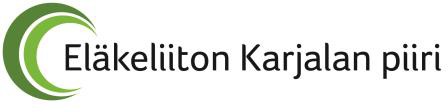 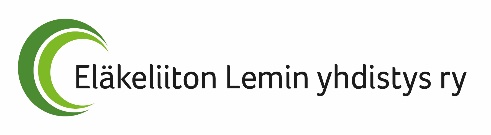 ELÄKELIITON KARJALAN PIIRIN KARAOKEN ALUEKARSINNAT JA TANSSIAISETAika	28.7.2021 klo 12 - (Kilpailijat pääsevät harjoittelemaan klo 10.00).Paikka	Hotelli Salpa Luumäki, Lappeenrannantie 265Sarjat:  Naiset       alle 70-vuotiaat	Miehet	alle 70-vuotiaat          yli 70-vuotiaat 		yli 70-vuotiaat Laulettavat kappaleet löytyvät seuraavasta linkistä: https://singa.com/fi/songsIlmoittautuminen 22.7. mennessä ilmoittautumislinkin kautta. Linkki on alla ja sähköpostiviestissä. Ilmoittautumislinkki: https://docs.google.com/forms/d/e/1FAIpQLSdvntweyHX83FuCoqCNItEqoKI7NYMzOCbGPkMXuRWvTISrPA/viewformIlmoittautumisessa kysytään: nimi, yhdistys, syntymävuosi, 2 kilpailukappaletta, (kappaleen nimi, sävelkorkeus +/-)•	jälki -ilmoittautuminen kilpailupaikalla kello 9.30-10.00.Kilpailuoikeus on Eläkeliiton jäsenellä. Osallistumismaksu 25 €, sisältää pullakahvit. Piiri laskuttaa yhdistyksiltä osanottomaksun. Kannustajille ja tanssijoille pääsylippu on 10 €, joka sisältää pullakahvit. Lisäksi on omakustanteinen ruokailumahdollisuus.Vuoden 2021 valtakunnallinen Eläkeliiton karaokemestaruus ratkotaan Salon Lehmirannassa lokakuun 23.-24. päivänä.Tervetuloa karaoketansseihin kannustamaan ja tanssimaan!Pekka Haimila	Riitta KuljuKarjalan piirin puheenjohtaja	Luumäen yhdistyksen puheenjohtajaLisätietoja: ToiminnanjohtajaJuhani SihvonenPorrassalmenkatu 26, 50100 MIKKELIpuh. 045 77319462karjala@elakeliitto.fi